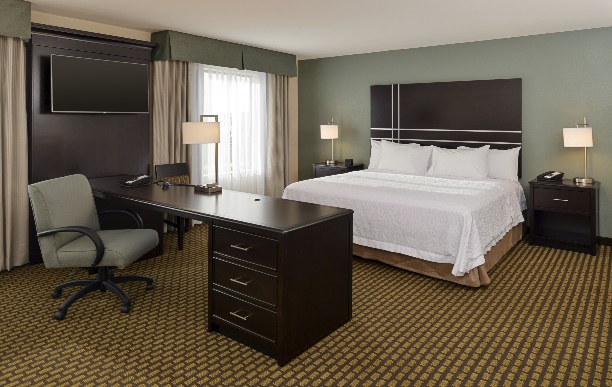 King Non-Smoking Suite 		Reg:              $269.00Your Price:  $114.00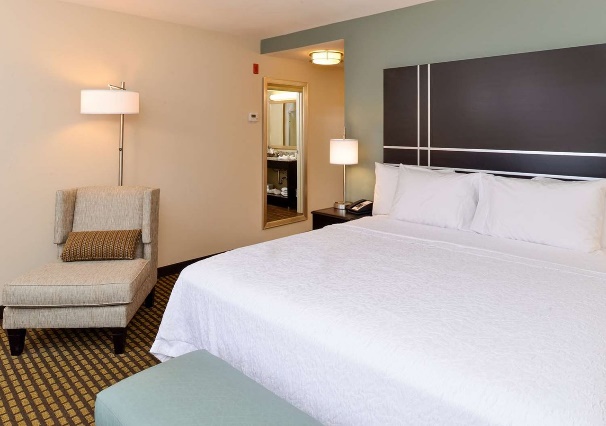 Standard Non-Smoking King			Reg:	       $259.00		Your Price:  $  104.00
Standard Non-Smoking Double Queen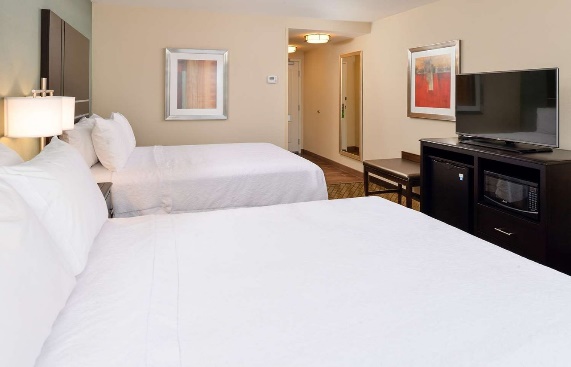 		Reg:	       $259.00		Your Price:  $ 104.00
